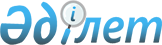 Қазақстан Республикасы Президентінің 2016 жылға арналған стипендиясын жоғары оқу орындары бойынша бөлу туралыҚазақстан Республикасы Мәдениет және спорт министрінің 2016 жылғы 26 шілдедегі № 217 бұйрығы. Қазақстан Республикасының Әділет министрлігінде 2016 жылы 25 тамызда № 14144 болып тіркелді

      «Қазақстан Республикасы Президентiнiң стипендиясын тағайындау туралы» Қазақстан Республикасы Президентiнiң 1993 жылғы 5 наурыздағы № 1134 қаулысының 4-тармағына сәйкес, Нормативтік құқықтық актілер тізілімінде № 13712 болып тіркелген, «Қазақстан Республикасы Президентінің 2016 жылға арналған стипендиясын бөлу туралы» Қазақстан Республикасы Білім және ғылым министрінің міндетін атқарушының 2016 жылғы 13 сәуірдегі № 269 бұйрығын іске асыру мақсатында, БҰЙЫРАМЫН:



      1. Қоса беріліп отырған Қазақстан Республикасы Президентінің 2016 жылға арналған стипендиясын жоғары оқу орындары бойынша бөлу бекітілсін.



      2. Қазақстан Республикасы Мәдениет және спорт министрлігі Білім, ғылыми жұмыс және халықаралық ынтымақтастық департаменті (Д. Болатханұлы) заңнамада белгіленген тәртіппен:



      1) осы бұйрықтың Қазақстан Республикасы Әділет министрлігінде мемлекеттік тіркелуін;



      2) осы бұйрық мемлекеттік тіркелгеннен кейін күнтізбелік он күн ішінде төлнұсқасына толық сәйкес келетін оның графикалық форматтағы көшірмелерін «Әділет» ақпараттық-құқықтық жүйесінде ресми жариялау үшін жолдауды;



      3) осы бұйрық мемлекеттік тіркелгеннен кейін күнтізбелік он күн ішінде осы бұйрыққа қол қоюға уәкілетті тұлғаның электрондық цифрлық қолтаңбасымен куәландырылған электронды және қағаз түріндегі көшірмелерін ресми жариялау үшін, Қазақстан Республикасы нормативтік құқықтық актілерінің эталондық бақылау банкіне, Қазақстан Республикасының Нормативтік құқықтық актілерінің мемлекеттік тізіліміне енгізу үшін «Қазақстан Республикасы Әділет министрлігінің Республикалық құқықтық ақпарат орталығы» шаруашылық жүргізу құқығындағы республикалық мемлекеттік кәсіпорнына жолдауды;



      4) ресми жарияланғаннан кейін күнтізбелік он күн ішінде осы бұйрықты Қазақстан Республикасы Мәдениет және спорт министрлігінің интернет-ресурсында орналастыруды;



      5) осы тармақта көзделген іс-шаралар орындалғаннан кейін он жұмыс күні ішінде Қазақстан Республикасы Мәдениет және спорт министрлігінің Заң қызметі департаментіне іс-шаралардың орындалуы туралы мәліметтерді ұсынуды қамтамасыз етсін.



      3. Қазақстан Республикасы Мәдениет және спорт министрлігі Экономика және қаржы департаменті (А. Досходжаева) қосымшада көрсетілген бөлуге сәйкес жоғары оқу орындарына қаржы жылына республикалық бюджетте қарастырылған қаражаттар шегінде 2016 жылғы кезеңге төлеуді қамтамасыз етсін.



      4. Осы бұйрықтың орындалуын бақылау Қазақстан Республикасының Мәдениет және спорт вице-министріне жүктелсін.



      5. Осы бұйрық алғашқы ресми жарияланған күнінен кейін қолданысқа енгізіледі.      Қазақстан Республикасы

      Мәдениет және спорт министрі                А. Мұхамедиұлы

Қазақстан Республикасы    

Мәдениет және спорт министрінің

2016 жылғы 26 шілдедегі   

№ 217 бұйрығымен бекітілген  

Қазақстан Республикасы Президентінің 2016 жылға арналған

стипендиясын жоғары оқу орындары бойынша бөлу
					© 2012. Қазақстан Республикасы Әділет министрлігінің «Қазақстан Республикасының Заңнама және құқықтық ақпарат институты» ШЖҚ РМК
				№Жоғары оқу орындарының атауыСтуденттерге арналған стипендия1Құрманғазы атындағы Қазақ ұлттық консерваториясы42Қазақ ұлттық өнер университеті43Т.К.Жүргенов атындағы Қазақ ұлттық өнер академиясы4Барлығы:Барлығы:12